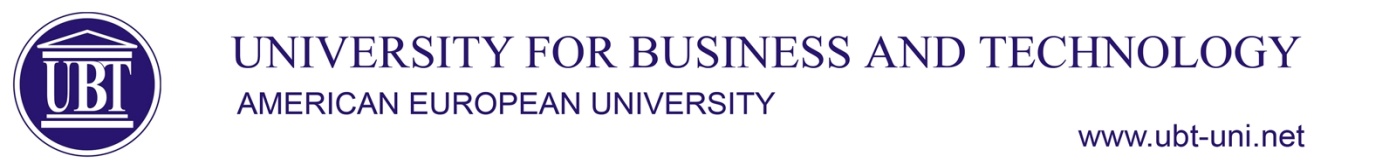 ………………………………………………………………………………………………………………BSc Media and CommunicationSyllabusSubjectWRITING SKILLS 1WRITING SKILLS 1WRITING SKILLS 1WRITING SKILLS 1SubjectTypeSemesterECTSKodiSubjectMandatory (M)1590WS1101LecturerSafet Zejnullahu, Cand. PHDSafet Zejnullahu, Cand. PHDSafet Zejnullahu, Cand. PHDSafet Zejnullahu, Cand. PHDTeaching AssistantTutorPurpose and ObjectivesAllows students to learn basic and advanced writing, a must for everyone to perform daily work tasks. Student will learn to write news and all other forms of advanced writing. Moreover, the student will learn the best attributes of writing a text based on the media that is being dedicated to. He/she will learn to perform individual and group research, together with the advantages and disadvantages of the researching journalism. Allows students to learn basic and advanced writing, a must for everyone to perform daily work tasks. Student will learn to write news and all other forms of advanced writing. Moreover, the student will learn the best attributes of writing a text based on the media that is being dedicated to. He/she will learn to perform individual and group research, together with the advantages and disadvantages of the researching journalism. Allows students to learn basic and advanced writing, a must for everyone to perform daily work tasks. Student will learn to write news and all other forms of advanced writing. Moreover, the student will learn the best attributes of writing a text based on the media that is being dedicated to. He/she will learn to perform individual and group research, together with the advantages and disadvantages of the researching journalism. Allows students to learn basic and advanced writing, a must for everyone to perform daily work tasks. Student will learn to write news and all other forms of advanced writing. Moreover, the student will learn the best attributes of writing a text based on the media that is being dedicated to. He/she will learn to perform individual and group research, together with the advantages and disadvantages of the researching journalism. Expected resultsThe main purpose is to prepare the student to achieve a desired and acceptable level of writing. Researching for the elements, of modern writing, forms of various texts starting from news up to the advanced forms of writing. At the end of the module, students will have enough knowledge in terms of writing skills, including all specifics and elements that make him/her capable of working in media and communication with the public. Within this module, they will also get used with all writing forms which are being requested by various world medias in specific manners. 
The main purpose is to prepare the student to achieve a desired and acceptable level of writing. Researching for the elements, of modern writing, forms of various texts starting from news up to the advanced forms of writing. At the end of the module, students will have enough knowledge in terms of writing skills, including all specifics and elements that make him/her capable of working in media and communication with the public. Within this module, they will also get used with all writing forms which are being requested by various world medias in specific manners. 
The main purpose is to prepare the student to achieve a desired and acceptable level of writing. Researching for the elements, of modern writing, forms of various texts starting from news up to the advanced forms of writing. At the end of the module, students will have enough knowledge in terms of writing skills, including all specifics and elements that make him/her capable of working in media and communication with the public. Within this module, they will also get used with all writing forms which are being requested by various world medias in specific manners. 
The main purpose is to prepare the student to achieve a desired and acceptable level of writing. Researching for the elements, of modern writing, forms of various texts starting from news up to the advanced forms of writing. At the end of the module, students will have enough knowledge in terms of writing skills, including all specifics and elements that make him/her capable of working in media and communication with the public. Within this module, they will also get used with all writing forms which are being requested by various world medias in specific manners. 
ContentWeekly planWeekly planWeekly planWeekContentIntroductionIntroductionIntroduction1ContentThe specifics of informative journalismThe specifics of informative journalismThe specifics of informative journalism2ContentNews – the craft of writing: from headline to backgroundNews – the craft of writing: from headline to backgroundNews – the craft of writing: from headline to background3ContentSubtypes - short forms of newsSubtypes - short forms of newsSubtypes - short forms of news4ContentDetail and context in reporting - ReportDetail and context in reporting - ReportDetail and context in reporting - Report5ContentChronicle - content issues and specifics contentChronicle - content issues and specifics contentChronicle - content issues and specifics content6ContentTo report on a specific areaTo report on a specific areaTo report on a specific area7ContentIntermediate test /ProjectJournalism of the internet ageBasic principles while writing for media of the internetIntermediate test /ProjectJournalism of the internet ageBasic principles while writing for media of the internetIntermediate test /ProjectJournalism of the internet ageBasic principles while writing for media of the internet8910ContentContentFacts and text. Research and researchFacts and text. Research and researchFacts and text. Research and research11ContentCitimet dhe burimiNotions of journalismCitimet dhe burimiNotions of journalismCitimet dhe burimiNotions of journalism1213ContentNotions of journalismFinal examNotions of journalismFinal examNotions of journalismFinal exam1415ContentContentContentContentEvaluation methodsActivityActivityActivityPercentage(%)Evaluation methodsLecturesLecturesLectures60%Evaluation methodsExercises Exercises Exercises 20%Evaluation methodsProjectsProjectsProjects20%Evaluation methodsEvaluation methodsEvaluation methodsEvaluation methodsEvaluation methodsTeaching methodsEvaluation activity NumberWeekPercentage(%)Teaching methodsParticipation15%Teaching methodsExercises and individual project25%Teaching methodsTeaching methodsFinal exam60 %Teaching methodsTeaching methodsTeaching methodsSources and tools of realization  ToolsToolsToolsNumberSources and tools of realization  Class with projectorsClass with projectorsClass with projectors1Sources and tools of realization  ProjectorProjectorProjector1Sources and tools of realization  MoodleMoodleMoodle1Sources and tools of realization  Voice enhancers / headsets for every PCVoice enhancers / headsets for every PCVoice enhancers / headsets for every PCSources and tools of realization  Sources and tools of realization  Load and activities Type of activityType of activityWeekly hoursTotal loadLoad and activities Lectures and exercisesLectures and exercises345Load and activities Other teaching methods Other teaching methods 345Load and activities Self-studiesSelf-studies20Load and activities Load and activities Load and activities ExamExam1           15     Literature / References Basic book:Safet Zejnullahu: “Shkathtësitë e shkrimit”, UBT, 2019Other books:Safet Zejnullahu: “Nocione të gazetarisë”, UBT, 2022Safet Zejnullahu: “Shkrimi dhe komunikimi”, UBT, Prishtinë 2014Umberto Eko: “Si shkruaj”, Prishtinë 2003Bill Kovach, Tom Rosenstiel: “Elementët e gazetarisë”, Tiranë 2009Dr. Vehbi Miftari: Teknikat themelore të shkrimit, Prishtinë, 2009Philip Meyer: “Gazetaria e saktë”, Tiranë 2006 (http://www.gazetaria.0fees.net/pdf/Gazetaria-sakte.pdf)“Shqipja standarde”, Tiranë 2004Majlinda Nishku: Si të shkruajmë - Procesi dhe shkrimet funksionale, Tiranë, 2004Behar Zogiani: “Domosdoshmëria e komunikimit me publikun”, Prishtinë 2013Joseph R. Dominick: “Dinamika e komunikimit masiv – Media në periudhën digjitale”, Tiranë 2010Safet Zejnullahu: “LAJMI në kohë lufte e krize”, UBT, 2017Basic book:Safet Zejnullahu: “Shkathtësitë e shkrimit”, UBT, 2019Other books:Safet Zejnullahu: “Nocione të gazetarisë”, UBT, 2022Safet Zejnullahu: “Shkrimi dhe komunikimi”, UBT, Prishtinë 2014Umberto Eko: “Si shkruaj”, Prishtinë 2003Bill Kovach, Tom Rosenstiel: “Elementët e gazetarisë”, Tiranë 2009Dr. Vehbi Miftari: Teknikat themelore të shkrimit, Prishtinë, 2009Philip Meyer: “Gazetaria e saktë”, Tiranë 2006 (http://www.gazetaria.0fees.net/pdf/Gazetaria-sakte.pdf)“Shqipja standarde”, Tiranë 2004Majlinda Nishku: Si të shkruajmë - Procesi dhe shkrimet funksionale, Tiranë, 2004Behar Zogiani: “Domosdoshmëria e komunikimit me publikun”, Prishtinë 2013Joseph R. Dominick: “Dinamika e komunikimit masiv – Media në periudhën digjitale”, Tiranë 2010Safet Zejnullahu: “LAJMI në kohë lufte e krize”, UBT, 2017Basic book:Safet Zejnullahu: “Shkathtësitë e shkrimit”, UBT, 2019Other books:Safet Zejnullahu: “Nocione të gazetarisë”, UBT, 2022Safet Zejnullahu: “Shkrimi dhe komunikimi”, UBT, Prishtinë 2014Umberto Eko: “Si shkruaj”, Prishtinë 2003Bill Kovach, Tom Rosenstiel: “Elementët e gazetarisë”, Tiranë 2009Dr. Vehbi Miftari: Teknikat themelore të shkrimit, Prishtinë, 2009Philip Meyer: “Gazetaria e saktë”, Tiranë 2006 (http://www.gazetaria.0fees.net/pdf/Gazetaria-sakte.pdf)“Shqipja standarde”, Tiranë 2004Majlinda Nishku: Si të shkruajmë - Procesi dhe shkrimet funksionale, Tiranë, 2004Behar Zogiani: “Domosdoshmëria e komunikimit me publikun”, Prishtinë 2013Joseph R. Dominick: “Dinamika e komunikimit masiv – Media në periudhën digjitale”, Tiranë 2010Safet Zejnullahu: “LAJMI në kohë lufte e krize”, UBT, 2017Basic book:Safet Zejnullahu: “Shkathtësitë e shkrimit”, UBT, 2019Other books:Safet Zejnullahu: “Nocione të gazetarisë”, UBT, 2022Safet Zejnullahu: “Shkrimi dhe komunikimi”, UBT, Prishtinë 2014Umberto Eko: “Si shkruaj”, Prishtinë 2003Bill Kovach, Tom Rosenstiel: “Elementët e gazetarisë”, Tiranë 2009Dr. Vehbi Miftari: Teknikat themelore të shkrimit, Prishtinë, 2009Philip Meyer: “Gazetaria e saktë”, Tiranë 2006 (http://www.gazetaria.0fees.net/pdf/Gazetaria-sakte.pdf)“Shqipja standarde”, Tiranë 2004Majlinda Nishku: Si të shkruajmë - Procesi dhe shkrimet funksionale, Tiranë, 2004Behar Zogiani: “Domosdoshmëria e komunikimit me publikun”, Prishtinë 2013Joseph R. Dominick: “Dinamika e komunikimit masiv – Media në periudhën digjitale”, Tiranë 2010Safet Zejnullahu: “LAJMI në kohë lufte e krize”, UBT, 2017Contactsafet.zejnullahu@ubt-uni.netsafet.zejnullahu@ubt-uni.netsafet.zejnullahu@ubt-uni.netsafet.zejnullahu@ubt-uni.net